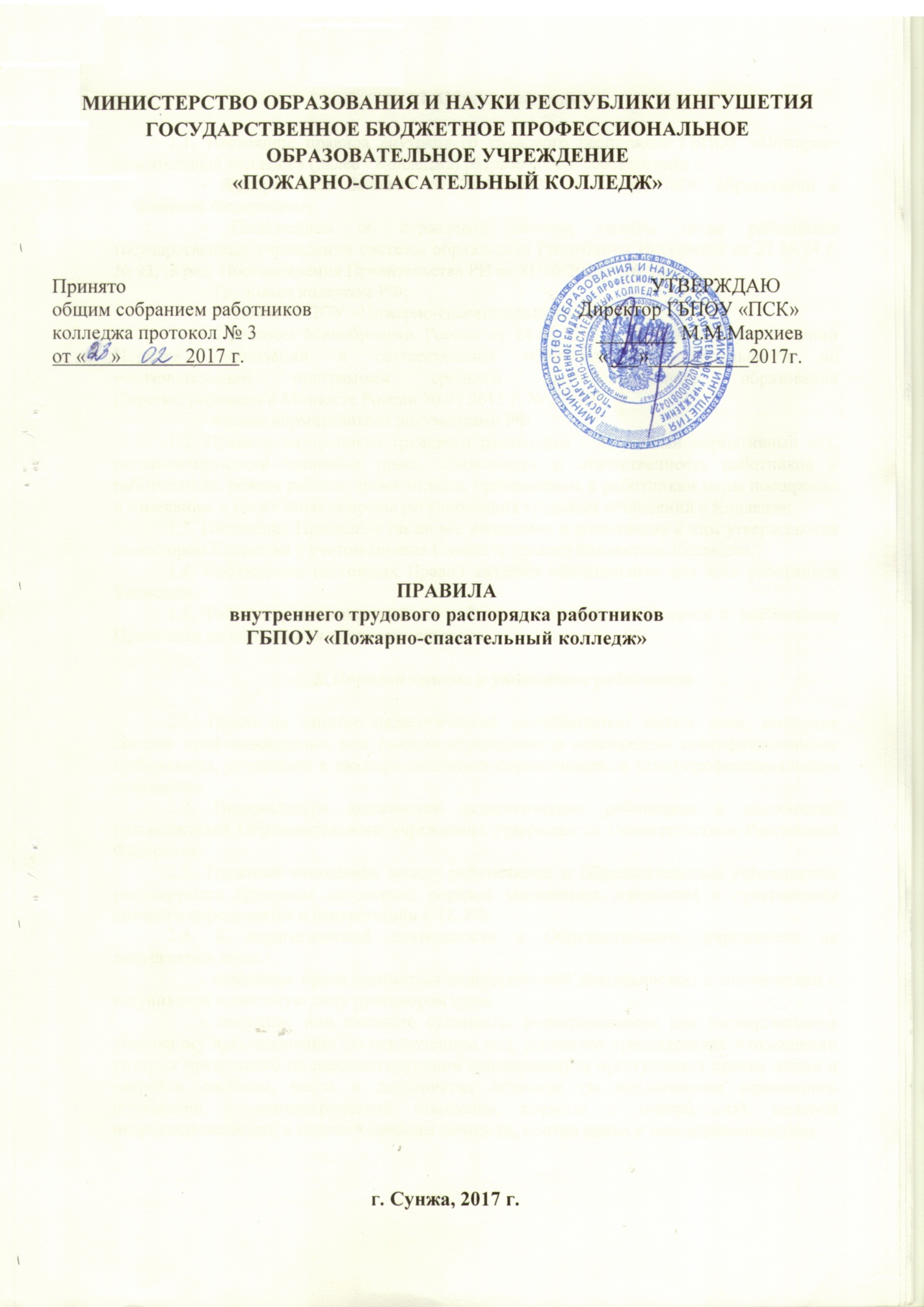 1. Общее положение1.1. Настоящие правила внутреннего трудового распорядка ГБПОУ «Пожарно-спасательный колледж» (далее - Колледжа) разработаны в соответствии с: - Федеральным Законом от 29.12.2012. № 273-ФЗ «Об образовании в Российской Федерации»; - Положением об отраслевой системе оплаты труда работников государственных учреждений системы образования Республики Ингушетия от 22.05.14 г. № 93, (в ред. Постановления Правительства РИ от 31/10/2015 г. № 165)- Трудовым кодексом РФ; - Уставом ГБПОУ «Пожарно-спасательный колледж»; - Приказом Минобрнауки России от 14.06.2013 г. № 464 «Об утверждении Порядка организации и осуществления образовательной деятельности по образовательным программам среднего профессионального образования (Зарегистрировано в Минюсте России 30.07.2013 г. № 29200); - иными нормативными документами РФ 1.2. Правила внутреннего трудового распорядка - локальный нормативный акт, регламентирующий основные права, обязанности и ответственность работников и работодателя, режим работы, время отдыха, применяемые к работникам меры поощрения и взыскания, а также иные вопросы регулирования трудовых отношений в Колледже. 1.3. Настоящие Правила, а также все изменения и дополнения к ним утверждаются директором Колледжа с учетом мнения Совета трудового коллектива Колледжа. 1.4. Соблюдение настоящих Правил является обязательным для всех работников Колледжа. 1.5. Работник, принимаемый на работу в Колледж, знакомится с настоящими Правилами до подписания трудового договора.2. Порядок приема и увольнение работников2.1. Право на занятие педагогической деятельностью имеют лица, имеющие среднее профессиональное или высшее образование и отвечающие квалификационным требованиям, указанным в квалификационных справочниках, и (или) профессиональным стандартам.2.2. Номенклатура должностей педагогических работников и должностей руководителей Образовательного учреждения утверждается Правительством Российской Федерации.2.3. Трудовые отношения между работниками и Образовательным учреждением регулируются трудовым договором, порядок заключения, изменения и прекращения которого определяется в соответствии с ТК РФ.2.4. К педагогической деятельности в Образовательном учреждении не допускаются лица:- лишенные права заниматься педагогической деятельностью в соответствии с вступившим в законную силу приговором суда;- имеющие или имевшие судимость, подвергающиеся или подвергавшиеся уголовному преследованию (за исключением лиц, уголовное преследование в отношении которых прекращено по реабилитирующим основаниям) за преступления против жизни и здоровья, свободы, чести и достоинства личности (за исключением незаконного помещения в психиатрический стационар, клеветы и оскорбления), половой неприкосновенности и половой свободы личности, против семьи и несовершеннолетних, здоровья населения и общественной нравственности, основ конституционного строя и безопасности государства, а также против общественной безопасности;- имеющие неснятую или непогашенную судимость за умышленные тяжкие и особо тяжкие преступления;- признанные недееспособными в установленном федеральным законом порядке;- имеющие заболевания, предусмотренные перечнем, утверждаемым федеральным органом исполнительной власти, осуществляющим функции по выработке государственной политики и нормативно-правовому регулированию в области здравоохранения.2.5. К трудовой деятельности в Образовательном учреждении не допускаются лица, имеющие или имевшие судимость, подвергающиеся или подвергавшиеся уголовному преследованию (за исключением лиц. уголовное преследование в отношении которых прекращено по реабилитирующим основаниям) за преступления против жизни и здоровья, свободы, чести и достоинства личности (за исключением незаконного помещения в психиатрический стационар, клеветы и оскорбления), половой неприкосновенности и половой свободы личности, против семьи и несовершеннолетних, здоровья населения и общественной нравственности, основ конституционного строя и безопасности государства, а также против общественной безопасности.2.6. При заключении трудового договора лицо, поступающее на работу, представляет в Образовательное учреждение:паспорт или иной документ, удостоверяющий личность;трудовую книжку, за исключением случаев, когда трудовой договор заключается впервые или работник поступает на работу на условиях совместительства;страховое свидетельство государственного пенсионного страхования;документы воинского учета - для военнообязанных и лиц, подлежащих призыву на военную службу;документ об образовании и (или) о квалификации или наличии специальных знаний - при поступлении на работу, требующую специальных знаний или специальной подготовки;справку о наличии (отсутствии) судимости и (или) факта уголовного преследования либо о прекращении уголовного преследования по реабилитирующим основаниям, выданную в порядке и по форме, которые устанавливаются федеральным органом исполнительной власти, осуществляющим функции по выработке и реализации государственной политики и нормативно-правовому регулированию в сфере внутренних дел, - при поступлении на работу, связанную с деятельностью, к осуществлению которой в соответствии с ТК РФ, иным федеральным законом не допускаются лица, имеющие или имевшие судимость, подвергающиеся или подвергавшиеся уголовному преследованию. В отдельных случаях с учетом специфики работы ТК РФ, иными федеральными законами, указами Президента Российской Федерации и постановлениями Правительства Российской Федерации может предусматриваться необходимость предъявления при заключении трудового договора дополнительных документов.2.7. Запрещается требовать от лица, поступающего на работу, документы помимо предусмотренных ТК РФ, иными федеральными законами, указами Президента Российской Федерации и постановлениями Правительства Российской Федерации.2.8. При заключении трудового договора впервые трудовая книжка и страховое свидетельство государственного пенсионного страхования оформляются Образовательным учреждением.2.9. В случае отсутствия у лица, поступающего на работу, трудовой книжки в связи с ее утратой, повреждением или по иной причине Образовательное учреждение обязано по письменному заявлению этого лица (с указанием причины отсутствия трудовой книжки) оформить новую трудовую книжку.2.10. Трудовой договор заключается в письменной форме, составляется в двух экземплярах, каждый из которых подписывается сторонами. Один экземпляр трудового договора передается работнику, другой хранится в Образовательном учреждении. Получение работником экземпляра трудового договора должно подтверждаться подписью работника на экземпляре трудового договора, хранящемся в Образовательном учреждении.2.11. Прием на работу оформляется приказом директора Образовательного учреждения, изданным на основании заключенного трудового договора. Содержание приказа директора Образовательного учреждения должно соответствовать условиям заключенного трудового договора.2.12. Приказ директора Образовательного учреждения о приеме на работу объявляется работнику под роспись в трехдневный срок со дня фактического начала работы. По требованию работника Образовательное учреждение обязано выдать ему надлежаще заверенную копию указанного приказа.2.13. При приеме на работу (до подписания трудового договора) Образовательное учреждение знакомит работника под роспись с настоящими Правилами, иными локальными нормативными актами, непосредственно связанными с трудовой деятельностью работника, коллективным договором.2.14. Лица, не достигшие возраста восемнадцати лет, а также иные лица в случаях, предусмотренных ТК РФ и иными федеральными законами подлежат обязательному предварительному медицинскому осмотру при заключении трудового договора.2.15. При заключении трудового договора в нем по соглашению сторон может быть предусмотрено условие об испытании работника в целях проверки его соответствия поручаемой работе. Отсутствие в трудовом договоре условия об испытании означает, что работник принят на работу без испытания.2.16. Испытание при приеме на работу не устанавливается для: беременных женщин и женщин, имеющих детей в возрасте до полутора лет; лиц, не достигших возраста восемнадцати лет;лиц, получивших среднее профессиональное образование или высшее образование по имеющим государственную аккредитацию образовательным программам и впервые поступающих на работу по полученной специальности в течение одного года со дня получения профессионального образования соответствующего уровня;лиц, приглашенных на работу в порядке перевода от другого работодателя по согласованию между работодателями;лиц, заключающих трудовой договор на срок до двух месяцев;иных лиц в случаях, предусмотренных ТК РФ, иными федеральными законами, коллективным договором.2.17. Срок испытания определяется в соответствии с ТК РФ и иных нормативных правовых актов Российской Федерации.2.18. Основаниями прекращения трудового договора являются: - соглашение сторон;- истечение срока трудового договора, за исключением случаев, когда трудовые отношения фактически продолжаются и ни одна из сторон не потребовала их прекращения;- расторжение трудового договора по инициативе работника; расторжение трудового договора по инициативе Образовательного учреждения; перевод работника по его просьбе или с его согласия на работу к другому работодателю или переход на выборную работу (должность);- отказ работника от продолжения работы в связи со сменой собственника имущества организации, с изменением подведомственности (подчиненности) Образовательного учреждения либо его реорганизацией;- отказ работника от продолжения работы в связи с изменением определенных сторонами условий трудового договора;- отказ работника от перевода на другую работу, необходимого ему в соответствии с медицинским заключением, выданным в порядке, установленном федеральными законами и иными нормативными правовыми актами Российской Федерации, либо отсутствие в Образовательном учреждении соответствующей работы;- отказ работника от перевода на работу в другую местность вместе с работодателем; обстоятельства, не зависящие от воли сторон;- нарушение установленных ТК РФ или иным федеральным законом правил заключения трудового договора, если это нарушение исключает возможность продолжения работы.Трудовой договор может быть прекращен и по другим основаниям, предусмотренным ТК РФ и иными федеральными законами.2.19. Помимо оснований, указанных в пункте 2.18 настоящих Правил, основаниями прекращения трудового договора с педагогическим работником Образовательного учреждения являются:1) Повторное в течение одного года грубое нарушение устава Образовательного учреждения;2) применение, в том числе однократное, методов воспитания, связанных с физическим и (или) психическим насилием над личностью обучающегося;3) достижение предельного возраста для замещения соответствующей должности в соответствии с ТК РФ.3. Права, обязанности и ответственность3.1. Работник Образовательного учреждения имеет право на:заключение, изменение и расторжение трудового договора в порядке и на условиях, которые установлены ТК РФ. иными федеральными законами;предоставление ему работы, обусловленной трудовым договором; рабочее место, соответствующее государственным нормативным требованиям охраны труда и условиям, предусмотренным коллективным договором;своевременную и в полном объеме выплату заработной платы в соответствии со своей квалификацией, сложностью труда, количеством и качеством выполненной работы;отдых, обеспечиваемый установлением нормальной продолжительности рабочего времени, сокращенного рабочего времени для отдельных профессий и категорий работников, предоставлением еженедельных выходных дней, нерабочих праздничных дней, оплачиваемых ежегодных отпусков;полную достоверную информацию об условиях труда и требованиях охраны труда на рабочем месте, включая реализацию прав, предоставленных законодательством о специальной оценке условий труда;подготовку и дополнительное профессиональное образование в порядке, установленном ТК РФ и иными федеральными законами;объединение, включая право на создание профессиональных союзов и вступление в них для защиты своих трудовых прав, свобод и законных интересов;участие в управлении Образовательным учреждением в предусмотренных ТК РФ, иными федеральными законами и коллективным договором формах;ведение коллективных переговоров и заключение коллективных договоров и соглашений через своих представителей, а также на информацию о выполнении коллективного договора, соглашений;защиту своих трудовых прав, свобод и законных интересов всеми не запрещенными законом способами;разрешение индивидуальных и коллективных трудовых споров, включая право на забастовку, в порядке, установленном ТК РФ, иными федеральными законами;возмещение вреда, причиненного ему в связи с исполнением трудовых обязанностей, и компенсацию морального вреда в порядке, установленном ТК РФ. иными федеральными законами; обязательное социальное страхование в случаях, предусмотренных федеральными законами.3.2. Работник Образовательного учреждения обязан:- добросовестно исполнять свои трудовые обязанности, возложенные на него трудовым договором;- соблюдать правила внутреннего трудового распорядка;- соблюдать трудовую дисциплину; - выполнять установленные нормы труда;- соблюдать требования по охране труда и обеспечению безопасности труда; бережно относиться к имуществу Образовательного учреждения (в том числе к имуществу третьих лиц, находящемуся в Образовательном учреждении, если Образовательное учреждение несет ответственность за сохранность этого имущества) и других работников;- незамедлительно сообщить директору Образовательного учреждения либо непосредственному руководителю о возникновении ситуации, представляющей угрозу жизни и здоровью людей, сохранности имущества Образовательного учреждения (в том числе имущества третьих лиц, находящегося в Образовательном учреждении, если Образовательное учреждение несет ответственность за сохранность этого имущества).3.3. Работники Образовательного учреждения несут ответственность, предусмотренную действующим законодательством.3.4. Педагогические работники Образовательного учреждения пользуются следующими академическими правами и свободами:- свобода преподавания, свободное выражение своего мнения, свобода от вмешательства в профессиональную деятельность;- свобода выбора и использования педагогически обоснованных форм, средств, методов обучения и воспитания;- право на творческую инициативу, разработку и применение авторских программ и методов обучения и воспитания в пределах реализуемой образовательной программы, отдельного учебного предмета, курса, дисциплины (модуля);- право на выбор учебников, учебных пособий, «материалов и иных средств обучения и воспитания в соответствии с образовательной программой и в порядке, установленном законодательством об образовании;- право на участие в разработке образовательных программ, в том числе учебных планов, календарных учебных графиков, рабочих учебных предметов, курсов, дисциплин (модулей), методических материалов и иных компонентов образовательных программ;- право на осуществление научной, научно-технической, творческой, исследовательской деятельности, участие в экспериментальной и международной деятельности, разработках и во внедрении инноваций;- право на бесплатное пользование библиотеками и информационными ресурсами, а также доступ в порядке, установленном локальными нормативными актами Образовательного учреждения к информационно-телекоммуникационным сетям и базам данных, учебным и методическим материалам, музейным фондам, материально- техническим средствам обеспечения образовательной деятельности, необходимым для качественного осуществления педагогической, научной или исследовательской деятельности;- право на бесплатное пользование образовательными, методическими и научными услугами Образовательного учреждения в порядке, установленном законодательством Российской Федерации или локальными нормативными актами;- право на участие в управлении Образовательным учреждением, в том числе в коллегиальных органах управления, в порядке, установленном уставом Образовательного учреждения;- право на участие в обсуждении вопросов, относящихся к деятельности Образовательного учреждения, в том числе через органы управления и общественные организации;- право на объединение в общественные профессиональные организации в формах и в порядке, которые установлены законодательством Российской Федерации;- право на обращение в Комиссию по урегулированию споров между участниками образовательных отношений;- право на защиту профессиональной чести и достоинства, на справедливое и объективное расследование нарушения норм профессиональной этики педагогических работников.Академические права и свободы должны осуществляться с соблюдением прав и свобод других участников образовательных отношений, требований законодательства Российской Федерации, норм профессиональной этики педагогических работников, закрепленных в локальных нормативных актах Образовательного учреждения..3.5. Педагогические работники имеют следующие трудовые права и социальные гарантии: право на сокращенную продолжительность рабочего времени;- право на дополнительное профессиональное образование по профилю педагогической деятельности не реже чем один раз в три года;- право на ежегодный основной удлиненный оплачиваемый отпуск, продолжительность которого определяется Правительством Российской Федерации;- право на длительный отпуск сроком до одного года не реже чем через каждые десять лет непрерывной педагогической работы в порядке, установленном федеральным органом исполнительной власти, осуществляющим функции по выработке государственной политики и нормативно-правовому регулированию в сфере образования;- право на досрочное назначение трудовой пенсии по старости в порядке, установленном законодательством Российской Федерации;- право на предоставление педагогическим работникам, состоящим на учете в качестве нуждающихся в жилых помещениях, вне очереди жилых помещений по договорам социального найма, право на предоставление жилых помещений специализированного жилищного фонда;- иные трудовые права, меры социальной поддержки, установленные федеральными законами и законодательными актами Республики Ингушетия.3.6. Педагогические работники обязаны:- осуществлять свою деятельность на высоком профессиональном уровне, обеспечивать в полном объеме реализацию преподаваемых учебных предмета, курса, дисциплины (модуля) в соответствии с утвержденной рабочей программой;- соблюдать правовые, нравственные и этические нормы, следовать требованиям профессиональной этики;- уважать честь и достоинство обучающихся и других участников образовательных отношений;- развивать у обучающихся познавательную активность, самостоятельность, инициативу, творческие способности, формировать гражданскую позицию, способность к труду и жизни в условиях современного мира, формировать у обучающихся культуру здорового и безопасного образа жизни;- применять педагогически обоснованные и обеспечивающие высокое качество образования формы, методы обучения и воспитания;- учитывать особенности психофизического развития обучающихся и состояние их здоровья, соблюдать специальные условия, необходимые для получения образования лицами с ограниченными возможностями здоровья, взаимодействовать при необходимости с медицинскими организациями; систематически повышать свой профессиональный уровень;- проходить аттестацию на соответствие занимаемой должности в порядке, установленном законодательством об образовании;- проходить в соответствии с трудовым законодательством предварительные при поступлении на работу и периодические медицинские осмотры, а также внеочередные медицинские осмотры по направлению Образовательного учреждения;- проходить в установленном законодательством Российской Федерации порядке обучение и проверку знаний и навыков в области охраны труда;- соблюдать устав Образовательного учреждения, положение о структурном образовательном подразделении Образовательного учреждения, настоящие Правила.3.7. Педагогический работник Образовательного учреждения не вправе оказывать платные образовательные услуги обучающимся Образовательного учреждении, если это приводит к конфликту интересов педагогического работника.3.8. Педагогическим работникам запрещается использовать образовательную деятельность для политической агитации, принуждения обучающихся к принятию политических, религиозных или иных убеждений либо отказу от них, для разжигания социальной, расовой, национальной или религиозной розни, для агитации, пропагандирующей исключительность, превосходство либо неполноценность граждан по признаку социальной, расовой, национальной, религиозной или языковой принадлежности, их отношения к религии, в том числе посредством сообщения обучающимся недостоверных сведений об исторических, о национальных, религиозных и культурных традициях народов, а также для побуждения обучающихся к действиям, противоречащим Конституции Российской Федерации.3.9. Педагогические работники несут ответственность за неисполнение или ненадлежащее исполнение возложенных на них обязанностей в порядке и в случаях, которые установлены федеральными законами.3.10. Образовательное учреждение имеет право:- заключать, изменять и расторгать трудовые договоры с работниками в порядке и на условиях, которые установлены ТК РФ, иными федеральными законами;- вести коллективные переговоры и заключать коллективные договоры; поощрять работников за добросовестный эффективный труд;- требовать от работников исполнения ими трудовых обязанностей и бережного отношения к имуществу Образовательного учреждения (в том числе к имуществу третьих лиц, находящемуся у Образовательного учреждения, если Образовательное учреждение несет ответственность за сохранность этого имущества) и других работников, соблюдения настоящих Правил;- привлекать работников к дисциплинарной и материальной ответственности в порядке, установленном ТК РФ, иными федеральными законами; принимать локальные нормативные акты;- создавать объединения работодателей в целях представительства и защиты своих интересов и вступать в них;- создавать производственный совет - совещательный орган, образуемый на добровольной основе из числа работников данного работодателя, имеющих, как правило, достижения в труде, для подготовки предложений по совершенствованию производственной деятельности, отдельных производственных процессов, внедрению новой техники и новых технологий, повышению производительности труда и квалификации работников. Полномочия, состав, порядок деятельности производственного совета и его взаимодействия с работодателем устанавливаются локальным нормативным актом. К полномочиям производственного совета не могут относиться вопросы, решение которых в соответствии с федеральными законами отнесено к исключительной компетенции органов управления Образовательного учреждения, а также вопросы представительства и защиты социально-трудовых прав и интересов работников, решение которых в соответствии с ТК РФ и иными федеральными законами отнесено к компетенции профессиональных союзов, соответствующих первичных профсоюзных организаций, иных представителей работников. Образовательное учреждение обязано информировать производственный совет о результатах рассмотрения предложений, поступивших от производственного совета, и об их реализации;- реализовывать права, предоставленные ему законодательством о специальной оценке условий труда.3.11. Образовательное учреждение обязано:- соблюдать трудовое законодательство и иные нормативные правовые акты, содержащие нормы трудового права, локальные нормативные акты, условия коллективного договора, соглашений и трудовых договоров;- предоставлять работникам работу, обусловленную трудовым договором; обеспечивать безопасность и условия труда, соответствующие государственным нормативным требованиям охраны труда;- обеспечивать работников оборудованием, инструментами, технической документацией и иными средствами, необходимыми для исполнения ими трудовых обязанностей;- обеспечивать работникам равную оплату за труд равной ценности; выплачивать в полном размере причитающуюся работникам заработную плату в сроки, установленные ТК РФ. коллективным договором, настоящими Правилами, трудовыми договорами;- вести коллективные переговоры, а также заключать коллективный договор в порядке, установленном ТК РФ;- предоставлять представителям работников полную и достоверную информацию, необходимую для заключения коллективного договора, соглашения и контроля за их выполнением;- знакомить работников под роспись с принимаемыми локальными нормативными актами, непосредственно связанными с их трудовой деятельностью;- своевременно выполнять предписания федерального органа исполнительной власти, уполномоченного на осуществление федерального государственного надзора за соблюдением трудового законодательства и иных нормативных правовых актов, содержащих нормы трудового права, других федеральных органов исполнительной власти, осуществляющих государственный контроль (надзор) в установленной сфере деятельности, уплачивать штрафы, наложенные за нарушения трудового законодательства и иных нормативных правовых актов, содержащих нормы трудового права;- рассматривать представления соответствующих профсоюзных органов, иных избранных работниками представителей о выявленных нарушениях трудового законодательства и иных актов, содержащих нормы трудового права, принимать меры по устранению выявленных нарушений и сообщать о принятых мерах указанным органам и представителям;-создавать условия, обеспечивающие участие работников в управлении Образовательным учреждением в предусмотренных ТК РФ, иными федеральными законами и коллективным договором формах;- обеспечивать бытовые нужды работников, связанные с исполнением ими трудовых обязанностей;-осуществлять обязательное социальное страхование работников в порядке, установленном федеральными законами;- возмещать вред, причиненный работникам в связи с исполнением ими трудовых обязанностей, а также компенсировать моральный вред в порядке и на условиях, которые установлены ТК РФ, другими федеральными законами и иными нормативными правовыми актами Российской Федерации; осуществлять деятельность в соответствии с законодательством об образовании; обеспечивать реализацию в полном объеме образовательных программ, соответствие качества подготовки обучающихся установленным требованиям, соответствие применяемых форм, средств - методов обучения и воспитания возрастным, психофизическим особенностям, склонностям, способностям, интересам и потребностям обучающихся;- создавать безопасные условия обучения, воспитания обучающихся, присмотра и ухода за обучающимися, их содержания в соответствии с установленными нормами, обеспечивающими жизнь и здоровье обучающихся, работников Образовательного учреждения;- соблюдать права и свободы обучающихся, родителей (законных представителей) несовершеннолетних обучающихся, работников Образовательного учреждения;- исполнять иные обязанности, предусмотренные трудовым законодательством, в том числе законодательством о специальной оценке условий труда, и иными нормативными правовыми актами, содержащими нормы трудового права, коллективным договором, соглашениями, локальными нормативными актами и трудовыми договорами.3.12. К компетенции Образовательного учреждения относятся:разработка и принятие правил внутреннего распорядка обучающихся, правил внутреннего трудового распорядка, иных локальных нормативных актов;материально-техническое обеспечение образовательной деятельности, оборудование помещений в соответствии с государственными и местными нормами и требованиями, в том числе в соответствии с федеральными государственными образовательными стандартами, федеральными государственными требованиями, образовательными стандартами;предоставление Комитету по образованию и общественности ежегодного отчета о поступлении и расходовании финансовых и материальных средств, а также отчета о результатах самообследования;установление штатного расписания, если иное не установлено нормативными правовыми актами Российской Федерации;прием на работу работников, заключение с ними и расторжение трудовых договоров, если иное не установлено Федеральным законом, распределение должностных обязанностей, создание условий и организация дополнительного профессионального образования работников; разработка и утверждение образовательных программ;разработка и утверждение по согласованию с Комитетом по образованию программы развития Образовательного учреждения, если иное не установлено Федеральным законом; прием обучающихся в Образовательное учреждение;осуществление текущего контроля успеваемости и промежуточной аттестации обучающихся, установление их форм, периодичности и порядка проведения;индивидуальный учет результатов освоения обучающимися образовательных программ, а также хранение в архивах информации об этих результатах на бумажных и (или) электронных носителях;использование и совершенствование методов обучения и воспитания, образовательных технологий, электронного обучения;проведение самообследования, обеспечение функционирования внутренней системы оценки качества образования;создание необходимых условий для охраны и укрепления здоровья, организации питания обучающихся и работников Образовательного учреждения;организация социально-психологического тестирования обучающихся в целях раннего выявления незаконного потребления наркотических средств и психотропных веществ в порядке, установленном федеральным органом исполнительной власти, осуществляющим функции по выработке государственной политики и нормативно- правовому регулированию в сфере образования;создание условий для занятия обучающимися физической культурой и спортом; приобретение или изготовление бланков документов об образовании и (или) о квалификации;установление требований к одежде обучающихся, если иное не установлено Федеральным законом или законодательством Республики Ингушетия;содействие деятельности общественных объединений обучающихся, родителей (законных представителей) несовершеннолетних обучающихся, осуществляемой в Образовательном учреждении и не запрещенной законодательством Российской Федерации;организация научно-методической работы, в том числе организация и проведение научных и методических конференций, семинаров;обеспечение создания и ведения официального сайта Образовательного учреждения в сети «Интернет»;иные вопросы в соответствии с законодательством Российской Федерации.3.13. Образовательное учреждение вправе вести консультационную, просветительскую деятельность, деятельность в сфере охраны здоровья граждан и иную не противоречащую целям создания деятельность, в том числе осуществлять организацию отдыха и оздоровления обучающихся в каникулярное время (с круглосуточным или дневным пребыванием).3.14. Образовательное учреждение несет ответственность в установленном законодательством Российской Федерации порядке за невыполнение или ненадлежащее выполнение функций, отнесенных к ее компетенции, за реализацию не в полном объеме образовательных программ в соответствии с учебным планом, качество образования своих выпускников, а также за жизнь и здоровье обучающихся, работников Образовательного учреждения.3.15. За нарушение или незаконное ограничение права на образование и предусмотренных законодательством об образовании прав и свобод обучающихся, родителей (законных представителей) несовершеннолетних обучающихся, нарушение требований к организации и осуществлению образовательной деятельности Образовательное учреждение и ее должностные лица несут административную ответственность в соответствии с Кодексом Российской Федерации об административных правонарушениях.4. Режим работы Образовательного учреждения и режим рабочего времени работниковРежим работы колледжа:- Колледж работает ежедневно с понедельника по пятницу с 900 -1800- Суббота и воскресенье - выходные дни4.2.Режим рабочего времени работников: 4.3. Для педагогических работников устанавливается сокращенная продолжительность рабочего времени не более 36 часов в неделю.4.4. В зависимости от должности и (или) специальности педагогических работников с учетом особенностей их труда продолжительность рабочего времени (нормы часов педагогической работы за ставку заработной платы), порядок определения учебной нагрузки, оговариваемой в трудовом договоре, и основания ее изменения, случаи установления верхнего предела учебной нагрузки педагогических работников определяются уполномоченным Правительством Российской Федерации федеральным органом исполнительной власти.4.5. В рабочее время педагогических работников в зависимости от занимаемой должности включается учебная (преподавательская), воспитательная работа, индивидуальная работа с обучающимися, научная, творческая и исследовательская работа, а также другая педагогическая работа, предусмотренная трудовыми (должностными) обязанностями и (или) индивидуальным планом, - методическая, подготовительная, организационная, диагностическая, работа по ведению мониторинга, работа, предусмотренная планами воспитательных, физкультурно-оздоровительных, спортивных, творческих и иных мероприятий, проводимых с обучающимися. Конкретные трудовые (должностные) обязанности педагогических работников определяются трудовыми договорами (служебными контрактами) и должностными инструкциями. Руководителю физического воспитания, преподавателю-организатору ОБЖ входит в должностной оклад 360 часов в год преподавательской нагрузки.4.6. Режим рабочего времени и времени отдыха педагогических работников Образовательного учреждения определяется коллективным договором, настоящими Правилами, иными локальными нормативными актами Образовательного учреждения, трудовым договором, графиками работы и расписанием занятий в соответствии с требованиями трудового законодательства и с учетом особенностей, установленных федеральным органом исполнительной власти, осуществляющим функции по выработке государственной политики и нормативно-правовому регулированию в сфере образования.4.7. В течение рабочего дня работнику предоставляется перерыв для отдыха и питания продолжительностью 30 минут.4.8. Всем работникам предоставляются выходные дни (еженедельный непрерывный отдых), при пятидневной рабочей неделе - два выходных дня (суббота и воскресенье).4.9. Нерабочие праздничные дни устанавливаются в соответствии с ТК РФ.4.10. Перенос нерабочих праздничных дней при совпадении выходного и нерабочего праздничного дней осуществляется в соответствии с положениями ТК РФ. федеральными законами и иными нормативными правовыми актами Российской Федерации.4.11. Работа в выходные и нерабочие праздничные дни запрещается, за исключением случаев, предусмотренных ТК РФ.Привлечение работников к работе в выходные и нерабочие праздничные дни производится с их письменного согласия в случае необходимости выполнения заранее непредвиденных работ, от срочного выполнения которых зависит в дальнейшем нормальная работа Образовательного учреждения в целом или его отдельных структурных подразделений.5. Меры поощрения и взыскания5.1. К работникам Образовательного учреждения применяются меры поощрения и взыскания, установленные действующим законодательством Российской Федерации.5.2. Образовательное учреждение поощряет работников, добросовестно исполняющих трудовые обязанности (объявляет благодарность, выдает премию, награждает ценным подарком, почетной грамотой, представляет к званию лучшего по профессии и др.).5.3. За совершение дисциплинарного проступка, то есть неисполнение или ненадлежащее исполнение работником по его вине возложенных на него трудовых обязанностей, работодатель имеет право применить следующие дисциплинарные взыскания:- замечание;- выговор;- увольнение по соответствующим основаниям.5.4. Меры поощрения и взыскания применяются к работникам Образовательного учреждения в порядке, установленным действующим законодательством Российской Федерации.6. Отпуска6.1. Работникам Образовательного учреждения предоставляются ежегодные отпуска с сохранением места работы (должности) и среднего заработка.6.2. Ежегодный основной оплачиваемый отпуск предоставляется работникам Образовательного учреждения продолжительностью 28 календарных дней.6.3. Работникам с ненормированным рабочим днем предоставляется ежегодный дополнительный оплачиваемый отпуск 3 календарных дня.6.4. Порядок и условия предоставления ежегодного отпуска, ежегодного дополнительного оплачиваемого отпуска работникам с ненормированным рабочим днем устанавливается ТК РФ и иными нормативными правовыми актами Российской Федерации.6.5. Педагогическим работникам предоставляется ежегодный основной удлиненный оплачиваемый отпуск, продолжительность которого устанавливается Правительством Российской Федерации.6.6. Педагогические работники Образовательного учреждения не реже чем через каждые 10 лет непрерывной педагогической работы имеют право на длительный отпуск сроком до одного года, порядок и условия предоставления которого определяются в порядке, установленном федеральным органом исполнительной власти, осуществляющим функции по выработке государственной политики и нормативно-правовому регулированию в сфере образования.7. Оплата труда7.1. Заработная плата работнику устанавливается трудовым договором в соответствии с действующими в Образовательном учреждении системами оплаты труда.7.2. При выплате заработной платы Образовательное учреждение обязано извещать в письменной форме каждого работника Образовательного учреждения:- о составных частях заработной платы, причитающейся ему за соответствующий период;- о размерах иных сумм, начисленных работнику, в том числе денежной компенсации за нарушение Образовательным учреждением установленного срока соответственно выплаты заработной платы, оплаты отпуска, выплат при увольнении и (или) других выплат, причитающихся работнику;- о размерах и об основаниях произведенных удержаний;- об общей денежной сумме, подлежащей выплате.7.3. Форма расчетного листка утверждается Образовательным учреждением с учетом мнения представительного органа работников в порядке, установленном статьей 372 ТК РФ.7.4. Место и сроки выплаты заработной платы в неденежной форме определяются коллективным договором или трудовым договором.7.5. Заработная плата выплачивается работникам, аванс 25 текущего месяца -40%, заработная плата 10 числа следующего месяца - 60%. При совпадении для выплаты с выходным или не рабочим праздничным днем выплаты заработной платы производится накануне этого дня».7.6. Оплата отпуска производится не позднее чем за три дня до его начала.7.7. Порядок, место, сроки выплаты заработной платы определяются ТК РФ и иными нормативными правовыми актами Российской Федерации.7.8. Система оплаты труда основана на тарифной системе дифференциации заработной платы работников различных категорий ст. 143 ТК РФ.7.9. Оплата труда при оказании услуг по дополнительной образовательной программе производится в соответствии с калькуляцией, составленной в соответствии с генеральным разрешением вышестоящей организацией № 04-2 от 01.01.11 г., на оказание образовательной услуге.В соответствии с заключенными договорами издается приказ об открытии группы с указанием количества пед. часов по каждому пед. работнику занятых в этой группе. Фактическая оплата производится по приказу о закрытии группы и акту выполненных работ.Категория работниковНачало работыПерерывОкончание работыОкончание работы1. Руководители9:0013:30-14:0017:0017:002. Специалисты:2. Специалисты:2. Специалисты:2. Специалисты:2. Специалисты:Преподаватели9:0013:00-13:30Согласно расписаниюСогласно расписаниюМастера п/обучения9:0013:00-13:3017:0017:003. Прочие педагогические работники:3. Прочие педагогические работники:3. Прочие педагогические работники:3. Прочие педагогические работники:Руководитель физ. воспитания9:0013:30-14:0017:00Преподаватель- организатор ОБЖ9:0013:30-14:0017:00Педагог- организатор9:0013:30-14:0015:30 (пятидневная рабочая неделя)Социальный педагог9:0013:30-14:0015:30 (пятидневная рабочая неделя)Методист9:0013:30-14:0017:004. Другие специалисты:4. Другие специалисты:4. Другие специалисты:4. Другие специалисты:4. Другие специалисты:Документовед9:0013:30-14:0017:0017:00Врач-физиолог9:0013:30-14:0017:0017:00Медицинская сестра9:0013:30-14:0016:00(пятидневная рабочая неделя)16:00(пятидневная рабочая неделя)Бухгалтер9:0013:30-14:0017:0017:00Инженер по охране труда9:0013:30-14:0017:0017:00Механик9:0013:30-14:0017:0017:00Техник поэксплуатации зданий9:0013:30-14:0017:0017:00Инженер по вычислит, технике9:0013:30-14:0017:0017:00Мастер участка9:0013:30-14:0017:0017:00Библиотекарь9:0013:30-14:0017:0017:00Специалист по кадрам9:0013:30-14:0017:0017:00Специалист погосударственнымзакупкам9:0013:30-14:0017:0017:00Экономист9:0013:30-14:0017:0017:00Лаборант9:0013:30-14:0017:0017:00Аналитик9:0013:30-14:0017:0017:00Тьютор9:0013:30-14:0017:0017:00Служащие:Секретарь9:0013:30-14:0017:0017:00Делопроизводитель9:0013:30-14:0017:0017:00Секретарьруководителя9:0013:30-14:0017:0017:00Секретарь учебной части9:0013:30-14:0017:0017:006. Рабочие:Рабочий по КОРЗ9:0013:30-14:0017:0017:00Кладовщик9:0012:30-14:0017:0017:00Уборщик служебных помещений8:0012:00-12:3015:10(пятидневная рабочая неделя)15:10(пятидневная рабочая неделя)Уборщик территории8:0012:00-12:3015:10(пятидневная рабочая неделя)15:10(пятидневная рабочая неделя)Гардеробщик9:0013:30-14:0015:10(пятидневная рабочая неделя)15:10(пятидневная рабочая неделя)Вахтер8:0012:00-12:30по установленному графикупо установленному графикуВодитель автомобиля9:0013:30-14:0017:0017:00Электромонтер9:0013:30-14:0017:0017:00Слесарь-ремонтник9:0013:30-14:0017:0017:00